KRZYŻÓWKA ASTRONOMICZNA DLA KLAS I-III  (MAJ)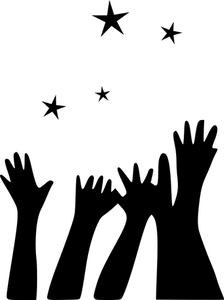 Rozwiąż krzyżówkę (wszystkie hasła to rzeczowniki).W kilku zdaniach,  pisemnie wyjaśnij znaczenie rozwiązaniaRozwiązanie zadania prześlij na email: astrokruszwica@interia.plKoniec terminu przesyłania zadania konkursowego 30 maja 2020 r                                                                      POWODZENIA!Odblask silnego światła lub nazwa próbnika kosmicznego badającego Księżyc.Lotnik, kosmonauta radziecki, który jako pierwszy poleciał w Kosmos i okrążył Ziemię.Lot księżycowy.Nazwa statku kosmicznego Gagarina.Imię kobiety, radzieckiego kosmonauta, która jako pierwsza kobieta poleciała w Kosmos.Wyjaśnienie hasła: ……………………………………………………………………………………………………………………………………………………………..……………………………………………………………………………………………………………………………………………………………………………………………………………………………………………….                                                                                         ……………………………………………………                                                                                                     Nazwisko, imię , klasa12345